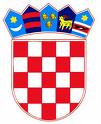 	           REPUBLIKA HRVATSKA KRAPINSKO – ZAGORSKA ŽUPANIJAŽ U P A NKLASA: 900-06/19-01/01URBROJ: 2140/01-02-19-5Krapina, 08.02.2019.Na temelju članka 32. Statuta Krapinsko-zagorske županije („Službeni glasnik Krapinsko-zagorske županije“, br. 13/01, 5/06, 11/06, 14/09, 11/13 i 26/13 – pročišćeni tekst i 13/18) točke VI. Odluke o načinu raspodjele sredstava putem pokroviteljstva, financiranja manifestacija i drugih događanja od značaja za Krapinsko – zagorsku županiju u 2019. godini KLASA: 900-06/19-01/01, URBROJ: 2140/01-02-19-2 od  25. siječnja 2019. godine župan Krapinsko-zagorske županije  dana 08.02.2019. donosi O D L U K Uo imenovanju članova/ica Povjerenstva za provjeru ispunjavanja propisanih uvjeta i ocjenjivanje prijava na Javni poziv za dodjelu sredstava putem pokroviteljstva,                       financiranja manifestacija i drugih događanja od značaja za Krapinsko – zagorsku županiju u 2019. godiniI.U Povjerenstvo  za  provjeru ispunjavanja propisanih uvjeta i ocjenjivanje prijava (dalje u tekstu: Povjerenstvo) na Javni poziv za dodjelu sredstava putem pokroviteljstva, financiranja manifestacija i drugih događanja od značaja za Krapinsko – zagorsku županiju u 2019. godini  (dalje u tekstu: Javni poziv), imenuju se:  Martina Gregurović ŠanjugPetra Vrančić LežSanja MihovilićLjiljana MalogorskiDubravka SinkovićII.Zadatak Povjerenstva je provjera ispunjavanja propisanih uvjeta i ocjenjivanje prijava na  Javni poziv za dodjelu sredstava putem pokroviteljstva, financiranja manifestacija i drugih događanja od značaja za Krapinsko – zagorsku županiju u 2019. godini (dalje u tekstu: Javni poziv).III.Povjerenstvo stručno ocjenjuje kvalitetu prijava na Javni poziv.Način rada Povjerenstva definiran je Poslovnikom.IV.Članovi/ice Povjerenstva dužni su potpisati Izjavu o nepristranosti i povjerljivosti. Potpisom izjave članovi/ice se obvezuju na stručno izvršavanje zadataka u skladu s načelima povjerljivosti, nepristranosti i izbjegavanja sukoba interesa.V.         Povjerenstvo daje prijedlog za odobravanje financijskih sredstava podnositelja prijava na Javni poziv.          Nadležno upravno tijelo izrađuje prijedlog odluke o odobrenim financijskim potporama kojeg prosljeđuje županu na donošenje.VI.        Ova Odluka stupa na snagu danom donošenja, a objavit će se u „Službenom glasniku Krapinsko-zagorske županije“.                                                                                                                Ž U P A N                                                                                                               Željko KolarDostaviti:Članovima/ica Povjerenstva, svima,Ured župana,Za Zbirku isprava,„Službeni glasnik Krapinsko-zagorske županije“, za objavu,Pismohrana.